服務合約立合約書人_____________________（以下簡稱甲方）委託泓佑生物科技有限公司（以下簡稱乙方）大腸桿菌蛋白表達服務專案（以下簡稱本專案），雙方願意簽署本服務合約書，並共同遵守下列條款：一、甲方須知：乙方與甲方就大腸桿菌蛋白表達技術服務內容達成一致，簽訂表單，甲方需要支付乙方大腸桿菌蛋白表達服務全額款項NT  (大寫：台幣  元整)的50%費用，合計NT  (大寫：台幣   元整)。收到預付款之後公司立即開始服務專案。大腸桿菌蛋白表達服務結束後，乙方將正確的檢測報告發送至甲方，甲方確認後，將大腸桿菌蛋白表達服務的餘款，合計NT  (大寫：台幣  元整)支付給乙方。乙方收到款項後2個工作日內將大腸桿菌蛋白表達服務的產品發貨給甲方。若表達目標蛋白為不可溶的inclusion body形式存在，乙方與甲方就inclusion body refolding實驗達成一致，甲方需額外支付乙方inclusion body refolding費用NT  (大寫：台幣  元整)，乙方按照refolding過程製備可溶蛋白。服務過程中，每一步都有標準的實驗報告，由甲方決定是否要進行下一步的實驗，以及下一步實驗的內容。乙方自表單生效起，在規定工作日內向甲方交付純化的蛋白和實驗報告。二、交付結果：基因合成及Subclone 至表達載體 - 提供表達質粒（5 µg左右）小量表達測試及可溶性測試 - 提供克隆菌株。放大表達純化 / 提高純度 / 去除融合標籤 / 去除內毒素 - 提供蛋白凍乾後樣品（凍乾後若不溶，則以緩衝液形式發送）。以上階段服務皆提供完整的實驗報告。三、退費事宜：如果由於未知的技術難度（比如蛋白本身不表達或者表達量低，表達蛋白易降解，表達蛋白不溶等）導致構建服務進度停滯或緩慢，經甲、乙雙方協商，按照如下方案解決
（1）必要時甲方允許乙方延期交貨；
（2）必要時甲方配合乙方對基因序列進行優化以保證蛋白表達工作順利進行；
（3）必要時甲方應接受乙方終止表單的要求，甲方需支付乙方基因合成、subclone的全部費用及蛋白表達純化全部費用的50%，乙方承擔合成過程中的所有內部損耗費用，不承擔相關連帶責任甲方如果要求乙方對表達的蛋白產品進一步處理，甲方須提前聲明；乙方不承諾表達的蛋白產物具有天然生理活性。甲方如果對服務結果有疑問，請自乙方簽署結案報告之日起一個月內與乙方聯繫協商；逾期乙方將銷毀所有資料，不再受理任何問題。乙方提供產品僅限於科研使用，甲方承諾從乙方購買的最終產品不用於臨床試實驗，包括不給人體注射、口服或者體表用藥。四、保密協議：乙方對甲方提供的客戶資訊、訂單內容、訂單相關材料及訂單交付結果承擔保密義務，不得洩露或者私自將上述保密資訊轉讓協力廠商；否則，乙方必須賠償甲方的相關經濟損失。甲方擁有訂單交付結果的智慧財產權，包括科學論文，科研成果，申報專利及成果轉讓等所有權利。本合約自簽訂之日起生效，有效期為兩年。本合約一式三份，其中甲方持壹份，乙方持貳份，傳真件具有同等法律效應。本合約或其相關事宜在履行過程中發生爭執時，甲、乙雙方應當友好協商解決。如無法達成統一，任何一方均可向乙方所在地法院提起訴訟。其它：表單未盡事宜由雙方另行商定，並以書面形式加以約定。如雙方需要變更、解除、終止本協議的，需經雙方同意。客戶資訊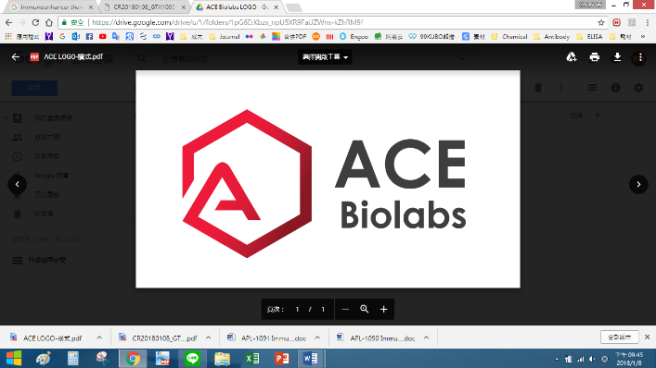 客戶資訊客戶資訊客戶資訊客戶資訊客戶資訊客戶資訊客戶資訊客戶資訊客戶資訊客戶資訊客戶資訊客戶資訊客戶資訊客戶資訊客戶資訊機構/學校單位系所機構/學校單位系所機構/學校單位系所機構/學校單位系所主持人主持人主持人聯絡人聯絡人聯絡人聯絡人連絡電話/分機連絡電話/分機連絡電話/分機E-mailE-mailE-mailE-mail寄送資訊 寄送資訊 寄送資訊 寄送資訊 寄送資訊 寄送資訊 寄送資訊 寄送資訊 寄送資訊 寄送資訊 寄送資訊 寄送資訊 寄送資訊 寄送資訊 寄送資訊 寄送資訊 寄送單位寄送單位寄送單位寄送單位收件人收件人收件人地址地址地址地址聯絡電話/分機聯絡電話/分機聯絡電話/分機發票抬頭/統一編號發票抬頭/統一編號發票抬頭/統一編號發票抬頭/統一編號隨貨附發票隨貨附發票隨貨附發票二聯       三聯二聯       三聯二聯       三聯二聯       三聯是否自備乾冰是否自備乾冰是否自備乾冰是否自備乾冰是       否是       否是       否是       否是       否是       否是       否是       否是       否是       否是       否是       否表達載體資訊 表達載體資訊 表達載體資訊 表達載體資訊 表達載體資訊 表達載體資訊 表達載體資訊 表達載體資訊 表達載體資訊 表達載體資訊 表達載體資訊 表達載體資訊 表達載體資訊 表達載體資訊 表達載體資訊 表達載體資訊 Clone NameClone NameClone Name代抽質體(額外收費)代抽質體(額外收費)Vector Name/Size (kb)Insert Size(kb)Insert Size(kb)抗生素/使用濃度抗生素/使用濃度抗生素/使用濃度DNA Conc. (ng/nl)DNA Conc. (ng/nl)DNA Conc. (ng/nl)OD260/280E.coli expression strain是       否是       否 BL21(DE3) Rosetta(DE3) BL21(DE3) pLysS origami (DE3) other _________Plasmid Map:基因序列: 胺基酸序列: Plasmid Map:基因序列: 胺基酸序列: Plasmid Map:基因序列: 胺基酸序列: Plasmid Map:基因序列: 胺基酸序列: Plasmid Map:基因序列: 胺基酸序列: Plasmid Map:基因序列: 胺基酸序列: Plasmid Map:基因序列: 胺基酸序列: Plasmid Map:基因序列: 胺基酸序列: Plasmid Map:基因序列: 胺基酸序列: Plasmid Map:基因序列: 胺基酸序列: Plasmid Map:基因序列: 胺基酸序列: Plasmid Map:基因序列: 胺基酸序列: Plasmid Map:基因序列: 胺基酸序列: Plasmid Map:基因序列: 胺基酸序列: Plasmid Map:基因序列: 胺基酸序列: Plasmid Map:基因序列: 胺基酸序列: 階段性服務內容選擇階段性服務內容選擇階段性服務內容選擇階段性服務內容選擇階段性服務內容選擇階段性服務內容選擇階段性服務內容選擇階段性服務內容選擇階段性服務內容選擇階段性服務內容選擇階段性服務內容選擇階段性服務內容選擇階段性服務內容選擇階段性服務內容選擇階段性服務內容選擇階段性服務內容選擇項次服務內容服務內容服務內容服務內容服務內容服務內容勾選勾選勾選報價報價報價工作日工作日工作日1基因合成 (含序列優化)基因合成 (含序列優化)基因合成 (含序列優化)基因合成 (含序列優化)基因合成 (含序列優化)基因合成 (含序列優化)2Subclone 至表達載體Subclone 至表達載體Subclone 至表達載體Subclone 至表達載體Subclone 至表達載體Subclone 至表達載體3小量表達測試小量表達測試小量表達測試小量表達測試小量表達測試小量表達測試4小量表達測試+可溶性測試小量表達測試+可溶性測試小量表達測試+可溶性測試小量表達測試+可溶性測試小量表達測試+可溶性測試小量表達測試+可溶性測試5小量表達測試+可溶性測試+1L放大表達純化+交付蛋白樣品(純度80~85%)小量表達測試+可溶性測試+1L放大表達純化+交付蛋白樣品(純度80~85%)小量表達測試+可溶性測試+1L放大表達純化+交付蛋白樣品(純度80~85%)小量表達測試+可溶性測試+1L放大表達純化+交付蛋白樣品(純度80~85%)小量表達測試+可溶性測試+1L放大表達純化+交付蛋白樣品(純度80~85%)小量表達測試+可溶性測試+1L放大表達純化+交付蛋白樣品(純度80~85%)61L放大表達純化+交付蛋白樣品(純度80~85%)1L放大表達純化+交付蛋白樣品(純度80~85%)1L放大表達純化+交付蛋白樣品(純度80~85%)1L放大表達純化+交付蛋白樣品(純度80~85%)1L放大表達純化+交付蛋白樣品(純度80~85%)1L放大表達純化+交付蛋白樣品(純度80~85%)7提高蛋白純度提高蛋白純度提高蛋白純度提高蛋白純度提高蛋白純度提高蛋白純度8去除融合標籤去除融合標籤去除融合標籤去除融合標籤去除融合標籤去除融合標籤9去除內毒素去除內毒素去除內毒素去除內毒素去除內毒素去除內毒素10實驗報告實驗報告實驗報告實驗報告實驗報告實驗報告合計合計合計合計合計合計其它備註: 其它備註: 其它備註: 其它備註: 其它備註: 其它備註: 其它備註: 其它備註: 其它備註: 其它備註: 其它備註: 其它備註: 其它備註: 其它備註: 其它備註: 其它備註: 出貨規格出貨規格 表達質體 ~5 µg (基因合成及Subclone 至表達載體) 表達菌株 (小量表達測試及可溶性測試) 蛋白凍乾後樣品; 凍乾後若不溶，則保存於緩衝液中寄送。(放大表達純化 / 提高純度 / 去除融合標籤 / 去除內毒素)  蛋白表達服務報告。 表達質體 ~5 µg (基因合成及Subclone 至表達載體) 表達菌株 (小量表達測試及可溶性測試) 蛋白凍乾後樣品; 凍乾後若不溶，則保存於緩衝液中寄送。(放大表達純化 / 提高純度 / 去除融合標籤 / 去除內毒素)  蛋白表達服務報告。 表達質體 ~5 µg (基因合成及Subclone 至表達載體) 表達菌株 (小量表達測試及可溶性測試) 蛋白凍乾後樣品; 凍乾後若不溶，則保存於緩衝液中寄送。(放大表達純化 / 提高純度 / 去除融合標籤 / 去除內毒素)  蛋白表達服務報告。 表達質體 ~5 µg (基因合成及Subclone 至表達載體) 表達菌株 (小量表達測試及可溶性測試) 蛋白凍乾後樣品; 凍乾後若不溶，則保存於緩衝液中寄送。(放大表達純化 / 提高純度 / 去除融合標籤 / 去除內毒素)  蛋白表達服務報告。 表達質體 ~5 µg (基因合成及Subclone 至表達載體) 表達菌株 (小量表達測試及可溶性測試) 蛋白凍乾後樣品; 凍乾後若不溶，則保存於緩衝液中寄送。(放大表達純化 / 提高純度 / 去除融合標籤 / 去除內毒素)  蛋白表達服務報告。 表達質體 ~5 µg (基因合成及Subclone 至表達載體) 表達菌株 (小量表達測試及可溶性測試) 蛋白凍乾後樣品; 凍乾後若不溶，則保存於緩衝液中寄送。(放大表達純化 / 提高純度 / 去除融合標籤 / 去除內毒素)  蛋白表達服務報告。 表達質體 ~5 µg (基因合成及Subclone 至表達載體) 表達菌株 (小量表達測試及可溶性測試) 蛋白凍乾後樣品; 凍乾後若不溶，則保存於緩衝液中寄送。(放大表達純化 / 提高純度 / 去除融合標籤 / 去除內毒素)  蛋白表達服務報告。 表達質體 ~5 µg (基因合成及Subclone 至表達載體) 表達菌株 (小量表達測試及可溶性測試) 蛋白凍乾後樣品; 凍乾後若不溶，則保存於緩衝液中寄送。(放大表達純化 / 提高純度 / 去除融合標籤 / 去除內毒素)  蛋白表達服務報告。 表達質體 ~5 µg (基因合成及Subclone 至表達載體) 表達菌株 (小量表達測試及可溶性測試) 蛋白凍乾後樣品; 凍乾後若不溶，則保存於緩衝液中寄送。(放大表達純化 / 提高純度 / 去除融合標籤 / 去除內毒素)  蛋白表達服務報告。 表達質體 ~5 µg (基因合成及Subclone 至表達載體) 表達菌株 (小量表達測試及可溶性測試) 蛋白凍乾後樣品; 凍乾後若不溶，則保存於緩衝液中寄送。(放大表達純化 / 提高純度 / 去除融合標籤 / 去除內毒素)  蛋白表達服務報告。 表達質體 ~5 µg (基因合成及Subclone 至表達載體) 表達菌株 (小量表達測試及可溶性測試) 蛋白凍乾後樣品; 凍乾後若不溶，則保存於緩衝液中寄送。(放大表達純化 / 提高純度 / 去除融合標籤 / 去除內毒素)  蛋白表達服務報告。 表達質體 ~5 µg (基因合成及Subclone 至表達載體) 表達菌株 (小量表達測試及可溶性測試) 蛋白凍乾後樣品; 凍乾後若不溶，則保存於緩衝液中寄送。(放大表達純化 / 提高純度 / 去除融合標籤 / 去除內毒素)  蛋白表達服務報告。 表達質體 ~5 µg (基因合成及Subclone 至表達載體) 表達菌株 (小量表達測試及可溶性測試) 蛋白凍乾後樣品; 凍乾後若不溶，則保存於緩衝液中寄送。(放大表達純化 / 提高純度 / 去除融合標籤 / 去除內毒素)  蛋白表達服務報告。 表達質體 ~5 µg (基因合成及Subclone 至表達載體) 表達菌株 (小量表達測試及可溶性測試) 蛋白凍乾後樣品; 凍乾後若不溶，則保存於緩衝液中寄送。(放大表達純化 / 提高純度 / 去除融合標籤 / 去除內毒素)  蛋白表達服務報告。甲方：乙方：泓佑生物科技有限公司簽章：負責人日期：      年    月    日簽章：負責人日期：      年    月    日